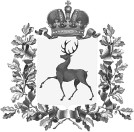 Министерствообразования, науки и молодежной политики Нижегородской областиП Р И К А З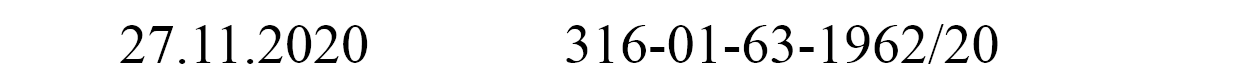 №    	г. Нижний НовгородО реализации мероприятия по созданию в2021 году и функционированию в общеобразовательных организациях, расположенных в сельской местности и малых городах, центров образованияестественнонаучной и технологической направленностей в рамках федерального проекта "Современная школа" национального проекта "Образование"В целях реализации мероприятия по созданию и функционированию в 2021 году в общеобразовательных организациях, расположенных в сельской местности и малых городах, центров образования естественнонаучной и технологической направленностей в рамках федерального проекта «Современная школа» национального проекта «Образование»п р и к а з ы в а ю:Определить региональным координатором, ответственным за создание в 2021 году и функционирование в общеобразовательных организациях, расположенных в сельской местности и малых городах, центров образования естественнонаучной и технологической направленностей в рамках федерального     проекта     «Современная     школа»     национального     проекта«Образование» (далее - центры образования естественнонаучной и технологической направленностей «Точка роста») Удалову Раису Ивановну, начальника отдела региональных проектов и конкурсного движения ГБОУ ДПО«Нижегородский институт развития образования» (по согласованию), входящую в состав регионального ведомственного проектного офиса.2Утвердить план мероприятий («дорожную карту») по созданию в 2021 году и функционированию в общеобразовательных организациях, расположенных в сельской местности и малых городах, центров образования естественнонаучной и технологической направленностей «Точка роста» (Приложение).Рекомендовать главам администраций муниципальных районов, муниципальных и городских округов Нижегородской области:разработать и утвердить План первоочередных действий («дорожную карту») по созданию в 2021 году и функционированию в общеобразовательных организациях, расположенных в сельской местности и малых городах, центров образования естественнонаучной и технологической направленностей «Точка роста» в муниципальном районе (муниципальном, городском округе);обеспечить приведение площадок центров образования естественнонаучной и технологической направленностей «Точка роста» в соответствие с методическими рекомендациями Министерства просвещения Российской Федерации.Контроль за исполнением приказа возложить на заместителя министра образования, науки и молодежной политики Нижегородской области Е.Л. Родионову.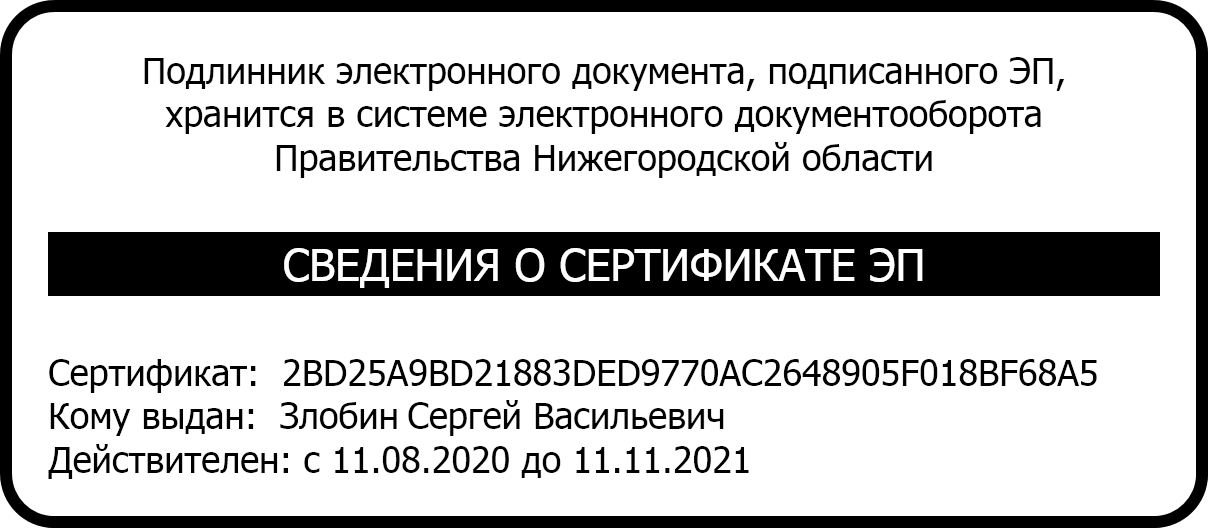 Министр	С.В. ЗлобинПриложение к приказу министерства образования,науки и молодежной политики Нижегородской области от 	№ 	План мероприятий («дорожная карта») по созданию в 2021 году и функционированию в общеобразовательных организациях,расположенных в сельской местности и малых городах, центров образования естественнонаучной и технологической направленностей в рамках федерального проекта «Современная школа» национального проекта «Образование» (далее - центры образованияестественнонаучной и технологической направленностей «Точка роста»)№Наименование мероприятияРезультатОтветственныйСрок1Определен ответственный за	создание	и функционирование центровобразованияРаспоряжение Правительства Нижегородской областиС.В.Злобин27 ноября 2020 г.естественнонаучной	итехнологическойнаправленностей	«Точкароста»	на	территорииНижегородской	областиорган	исполнительнойвласти субъекта РоссийскойФедерации	(региональныйкоординатор)2Утвержден комплекс мер (дорожная карта) по созданию	ифункционированиюРаспоряжение Правительства Нижегородской областиС.В.Злобин27 ноября 2020 г.центров	образованияестественнонаучной	итехнологическойнаправленностей	«Точкароста»3Утвержден медиапланПриказ МОНиМПответственное1 декабря 2020 г.информационногоНОдолжностноесопровождения создания илицофункционирования центровобразованияестественнонаучной	итехнологическойнаправленностей	«Точкароста»4Определено ответственное должностное лицо в составе региональноговедомственного проектного офиса, ответственное за создание	ифункционирование центров образования естественнонаучной		и технологической направленностей	«Точка роста»	(далее			- ответственное должностноелицо)Приказ министерства образования, науки и молодежной политикиНижегородской области (далее – МОНиМП НО)ПЕ.А.Филиппова18 декабря 2020 г.5Утверждены	показатели деятельности		центров образования естественнонаучной		и технологической направленностей			«Точка роста»Приказ МОНиМП НОответственное должностное лицо18 декабря 2020 г.6Утверждено		типовое Положение о деятельности в Нижегородской области центров	образования естественнонаучной		и технологической направленностей		«Точкароста»Приказ МОНиМП НОответственное должностное лицо18 декабря 2020 г.7Утвержден	перечень общеобразовательных организаций, расположенных в сельской местности и малых городах, на	базе		которыхпланируется		создание центров	образования естественнонаучной		и технологической направленностей		«Точкароста»Приказ МОНиМП НОответственное должностное лицо18 декабря 2020 г.8Сформирован и согласованПисьмоответственноеСогласноинфраструктурный листфедерального оператора и приказ МОНиМП НОдолжностное лицо,федеральный операторфедеральному графику9Заключено	соглашение	о предоставлении	субсидии из федерального бюджета бюджету				субъекта Российской		Федерации	в государственной интегрированнойинформационной	системе управленияобщественными финансами«Электронный бюджет»Соглашение о предоставлении субсидииХренова И.Г.30 декабря 2020 года, далее по необходимости10Согласован и утвержден типовой дизайн – проект и проект	зонирования Центра:10.1. Разработка типового дизайн – проекта и проектазонирования	центров образования естественнонаучной		и технологической направленностей		«Точкароста»Проект типового дизайн – проекта и проекта зонирования центров образования естественно-научной	итехнологической направленностей«Точка роста»ГБУ ДО «Центр развития творчества детей и юношества Нижегородской области» (далее-ГБУ	ДОЦРТДиЮ НО)До 1 февраля 2021 г.1010.2. Направление проекта типового дизайн-проекта и проекта	зонированияцентров		образования естественнонаучной			и технологической направленностей	«Точка роста»	в			адрес федерального оператораПисьмо МОНиМП НОЕ.А.ФилипповаДо 15 марта 2021 г.10Согласование типовогодизайн-проекта и проекта зонирования		центров образования естественнонаучной		и технологической направленностей		«Точка роста»	федеральным операторомУтверждение типовогоПриказ МОНиМП НОЕ.А.ФилипповаВ течение 5 рабочих днейпосле получения согласования от ведомственного проектного офисадизайн-проекта и проекта зонирования	центров образования естественно- научной и технологической направленностей «Точка роста»11Закупка, доставка и наладка оборудования:ответственное должностноелицоДо 25 августа2021 г.1111.1.	Подготовка техническогозадания согласно перечню оборудованияТехническое заданиеответственное должностное лицоВ течение 10 рабочих дней после получения согласования перечняоборудования Центров от Федерального оператора1111.2. Разработка заявки на размещение заказаЗаявка на конкурсответственное должностное лицоВ течение 10 рабочих днейпосле подготовки техническогозадания1111.3.	Объявление конкурсныхзакупочных процедур через ГКУ Центр размещения заказаНижегородской областиРазмещение заказаответственное должностное лицоДо 1 марта2021 г.1111.4. Доставка и наладка оборудованияПисьмо МОНиМП НОПоставщики оборудованияИюнь-август 2021 г.12Проведены			ремонтные работы	в	помещениях центров		образования естественнонаучной		и технологической направленностей		«Точка роста»,			приведениеплощадок	ОО	всоответствие	сметодическими рекомендациями Минпросвещения РоссииПомещение Центров, соответствующие типовому дизайн- проекту и проекта зонированияОУОИюнь – 15 августа 2020 г.13Проведен	мониторинг работ по приведению площадок		центров образования естественно-По форме, определяемойМинпросвещения России илиответственное должностное лицо25 августа 2021 г., далее ежегоднонаучной и технологической направленностей «Точка роста» в соответствие с методическимирекомендациями Минпросвещения Россиифедеральным оператором14Начало работы центров образования естественно- научной и технологической направленностей «Точка роста»Информационное освещение в СМИответственное должностное лицо1 сентября 2021 года15Ежеквартальный мониторинг			выполнения показателей	создания	и функционирования центров образования		естественно- научной и технологической направленностей	«Точка роста»Отчет о выполнении показателейфедеральному операторуответственное должностное лицо1 октября 2021 г., далее –ежеквартально